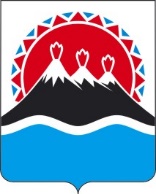 РЕГИОНАЛЬНАЯ СЛУЖБА ПО ТАРИФАМ И ЦЕНАМ  КАМЧАТСКОГО КРАЯПРОЕКТ ПОСТАНОВЛЕНИЯ                   г. Петропавловск-КамчатскийВ соответствии со статьями 8, 78, 85 Бюджетного кодекса Российской Федерации, Федеральным законом от 26.03.2003 № 35-ФЗ «Об электроэнергетике», постановлением Правительства Российской Федерации от 29.12.2011 № 1178 «О ценообразовании в области регулируемых цен (тарифов) в электроэнергетике», Законом Камчатского края от 26.11.2020 № 521 «О краевом бюджете на 2021 год и на плановый период 2022 и 2023 годов», постановлениями Правительства Камчатского края от 29.03.2018 № 126-П «Об утверждении перечня юридических лиц и индивидуальных предпринимателей Камчатского края, которым предоставляется право на поставку электрической и тепловой энергии по льготным (сниженным) тарифам», от 19.12.2008 № 424-П «Об утверждении Положения о Региональной службе по тарифам и ценам Камчатского края», протоколом Правления Региональной службы по тарифам и ценам Камчатского края от ХХ.12.2021 № ХХПОСТАНОВЛЯЮ:Внести в постановление Региональной службы по тарифам и ценам Камчатского края от 11.02.2021 № 9 «Об установлении на 2021 год льготных тарифов на электрическую энергию для потребителей в соответствии с постановлением Правительства Камчатского края от 29.03.2018 № 126-П «Об утверждении перечня юридических лиц и индивидуальных предпринимателей Камчатского края, которым предоставляется право на поставку электрической энергии по льготным (сниженным) тарифам» следующие изменения:          1) в приложении:а) в разделе 1 таблицы:пункт 1.7. изложить в следующей редакции:«»,пункт 1.20. изложить в следующей редакции:«»,дополнить пунктом 1.70. следующего содержания:«».Настоящее постановление вступает в силу через 10 дней со дня его официального опубликования. [Дата регистрации]№[Номер документа]О внесении изменений в постановление Региональной службы по тарифам и ценам Камчатского края от 11.02.2021 № 9 «Об установлении на 2021 год льготных тарифов на электрическую энергию для потребителей в соответствии с постановлением Правительства Камчатского края от 29.03.2018 № 126-П «Об утверждении перечня юридических лиц и индивидуальных предпринимателей Камчатского края, которым предоставляется право на поставку электрической энергии по льготным (сниженным) тарифам» 1.7.ООО «Эковитамин»г. Петропавловск-КамчатскийВыращивание овощей, салатных культур с применением системы гидропоники по технологии закрытой светокультуры0,830,831.20.ИП Толстова И.Н.с. Коряки, Елизовский районпроизводство продукции животноводства и птицеводства, переработка продуктов питания0,830,831.70.ИП Воронов В.В. п. Пионерский, Елизовский районВыращивание ягод, овощей, салатных культур с применением системы гидропоники по технологии закрытой светокультуры0,830,83Врио руководителя[горизонтальный штамп подписи 1]В.А. Губинский